муниципальное общеобразовательное бюджетное учреждениесредняя общеобразовательная школа № 16г. Таганрога Ростовской областиII Международный творческий конкурс для педагогов «Занимательные головоломки»Номинация «Головоломки» кейворд «Грибное лукошко»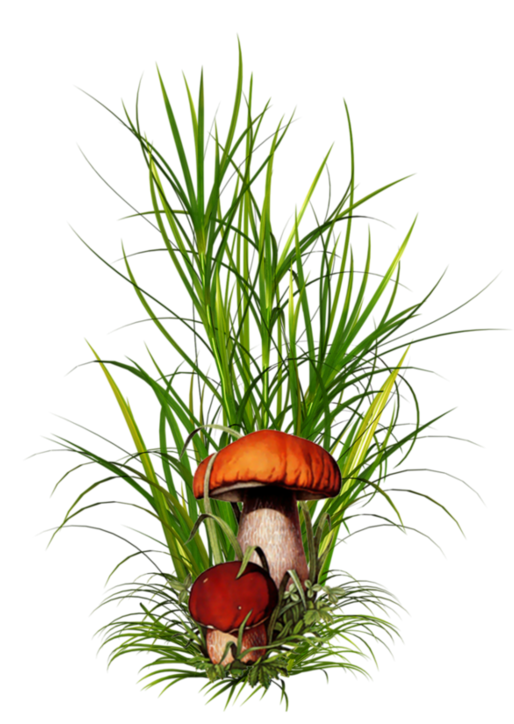 подготовила учитель химии и биологииЛаврентьева Снежана Павловнаг. Таганрог2016г.Задание:  в этом кроссворде нужно заменить числа на буквы и вы узнаете названия СЪЕДОБНЫХ ГРИБОВ. Каждой цифре соответствует лишь одна буква (а каждой букве, соответственно, лишь одна цифра). Ответы:2969478220108118141523147122825293119121630971412271552422176818193417144141419222191422119151324142371441071114221516103779715412221418142614237314249225712121033213177231С2В3И4Н5У6Ш7К8А8761881121341478123456789101112131415161718СВИНУШКА192021222324252627282930312В9Е6Ш9Е4Н7К8А2В20Т10Ж8А1С18М14О15Р23Ч14О7К12Л28Ю2В5У29Ф3И11Б9Е12Л16Ы30Й9Е7К14О12Л27Г15Р5У24З22Д17Ь6Ш8А18М19П3И4Н17Ь14О4Н14О14О19П22Д2В19П14О22Д11Б9Е15Р13Ё24З14О2В3И7К14О4Н10Ж7К1С1С14О22Д15Р16Ы10Ж3И7К7К9Е7К15Р4Н12Л2В2В14О18М14О26Х14О2В3И7К3И14О24З9Е2В25С7К12Л12Л10Ж3И3И21Н31Я7К7К23Ч1С2В3И4Н5У6Ш7К8А8А7К6Ш18М8А1С12Л13Ё4Н14О7К8А123456789101112131415161718СВИНУШКАЕЖБЛЁОРЫЬМ19202122232425262728293031ПТНДЧЗСХГЮФЙЯ